Central Project Management Agency	Contact: Polina SorokaEmail: P.Soroka@cpva.ltPhone: +37061026549 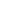 Online Workshop. Cross-Border Networking for Architects: Practice, Platforms, ProjectsWe cordially invite you to our online workshop designed to foster cooperation and networking among the architectural communities of Europe, Ukraine, and the world. It will focus on platforms for collaboration, the unifying power of the #NewEuropeanBauhaus movement, and the “Future School for Ukraine” open competition — the first initiative of the new NEB LAB dedicated to 'Public Infrastructure for Ukraine'.The main goal of the online workshop is not only to network, but also to bring Ukrainian and world architects together for a meaningful and impactful collaboration. The war in Ukraine has had a tremendous toll not only on everyday life, but also on the education sector. Many schools have been damaged or destroyed, leaving Ukrainian children without access to education. “Future School for Ukraine” competition aims to provide a ready-to-implement and free-to-use adaptive technical design for building new schools across the country, allowing Ukrainian children to restore education access and reshape educational infrastructure into a more sustainable and inclusive one.We are pleased to present our distinguished speakers and invite you to participate. Please register to join us in shaping the future of architecture! Details:Date: April 26, 11:30 AM Kyiv / 10:30 CET timeRegistration is required, please fill out the form here Venue: Online, via Zoom by the link. Meeting ID: 885 5067 9869; Passcode: 225657Language: English, with Ukrainian translationSpeakers:Rūta Leitanaitė: Board member of the Lithuanian Association of Architects, initiator of the New European Bauhaus LAB "Public Infrastructure for Ukraine", and coordinator of the "Future School for Ukraine" competition.    Daniel Fügenshuh: Architect, ADC Expert, ARCHE-E platform for Architecture Design Competitions in EU and networking interactions among EU architects.Martin Duplantier: Architect and urbanist, CEO of Martin Duplantier Architectes (Paris, Bordeaux, Lviv), honorary president of the AMO Architecture Association France, founder of the AMO Foundation and ARCH4UA.Ruth Shagemann: President of the Architects' Council of Europe.Workshop Program:Ruta Leitanaitė, presenting the New European Bauhaus Initiative,  featuring the new NEB LAB "Public Infrastructure for Ukraine" and the international competition “Future School for Ukraine”.Daniel Fügenshuh, presenting the ARCHE-E platform designed for collaboration among EU architects.Martin Duplantier the European dimension for Ukrainian architects, showcasing the AMO platform (France) to accelerate interactions and enhance the quality of architectural projects.Ruth Shagemann on networking importance: collaboration between Ukrainian and European architectural professionals, joint projects, and support from ACE in Ukraine’s reconstruction efforts.